ALLER 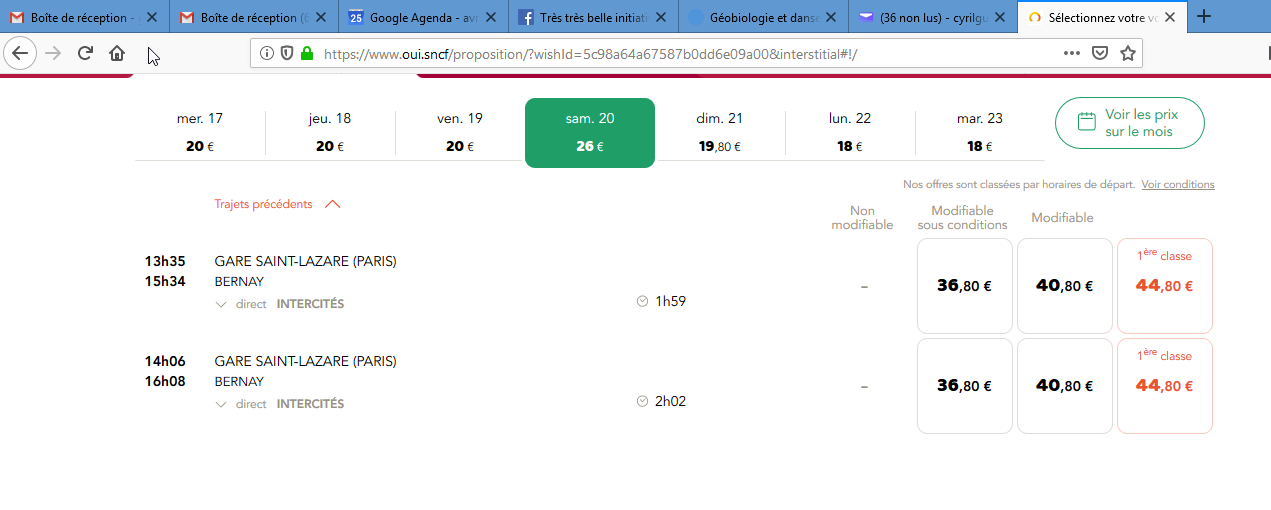 RETOUR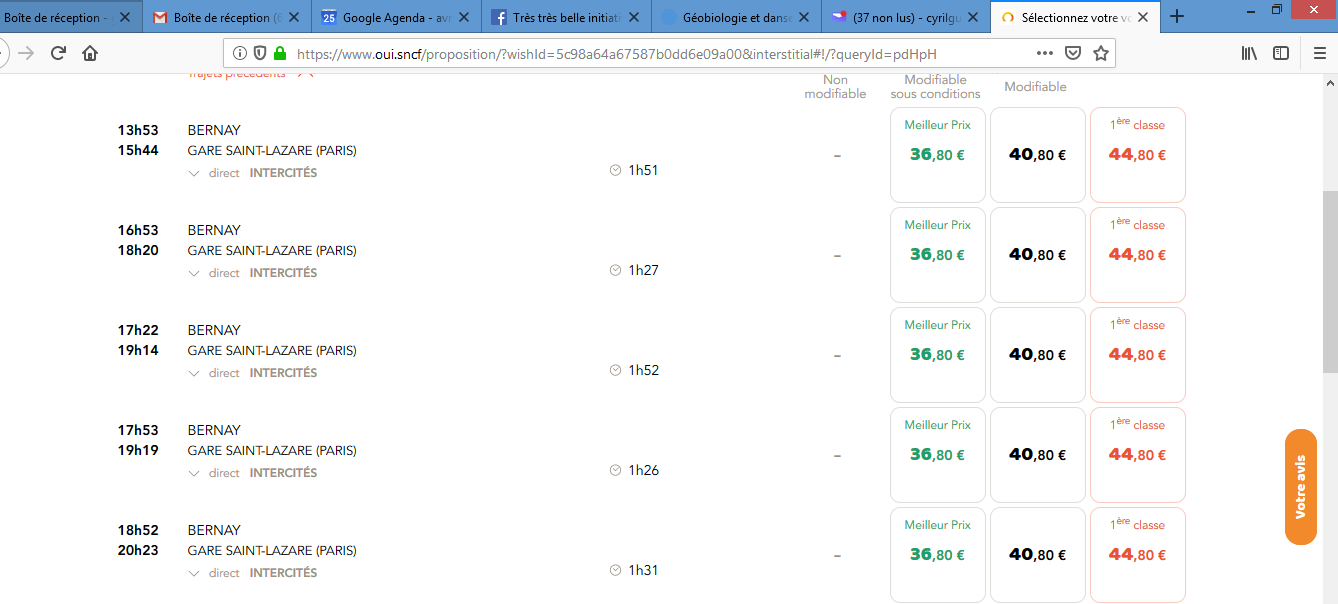 